Tuesday and Thursday Clubs 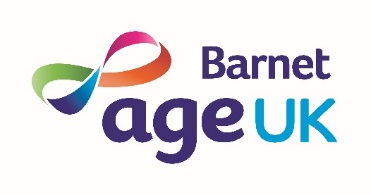 June 2019 Age UK Barnet, Ann Owens Centre, Oak Lane, East Finchley, London, N2 8LT		                Tel: 020 8432 1415All activities may be subject to change.10 – 1111 – 1212.30 – 1.301.30 – 3pmTuesday 4thTea & ChatGentle ExerciseLunch ClubJenny from Joy with nursery children and Harper.Thursday 6thTea & ChatGentle ExerciseLunch ClubBingoTuesday 11thTea & ChatGentle ExerciseLunch ClubMusic QuizThursday 13thTea & ChatGentle ExerciseLunch ClubMusical afternoon: Marianne Tyler Brown - celloTuesday 18thTea & ChatGentle ExerciseLunch ClubSingalong with HowardThursday 20thTea & ChatGentle ExerciseLunch ClubDavid Diamond entertains with songs from the 60s, 70s and some show tunes.Tuesday 25thTea & ChatGentle ExerciseLunch ClubHoyThursday 27thTea & ChatGentle ExerciseLunch ClubGames